Bogotá D.C.Señores15 de Julio	de 2022CORP UNIVERSITARIA UNITEC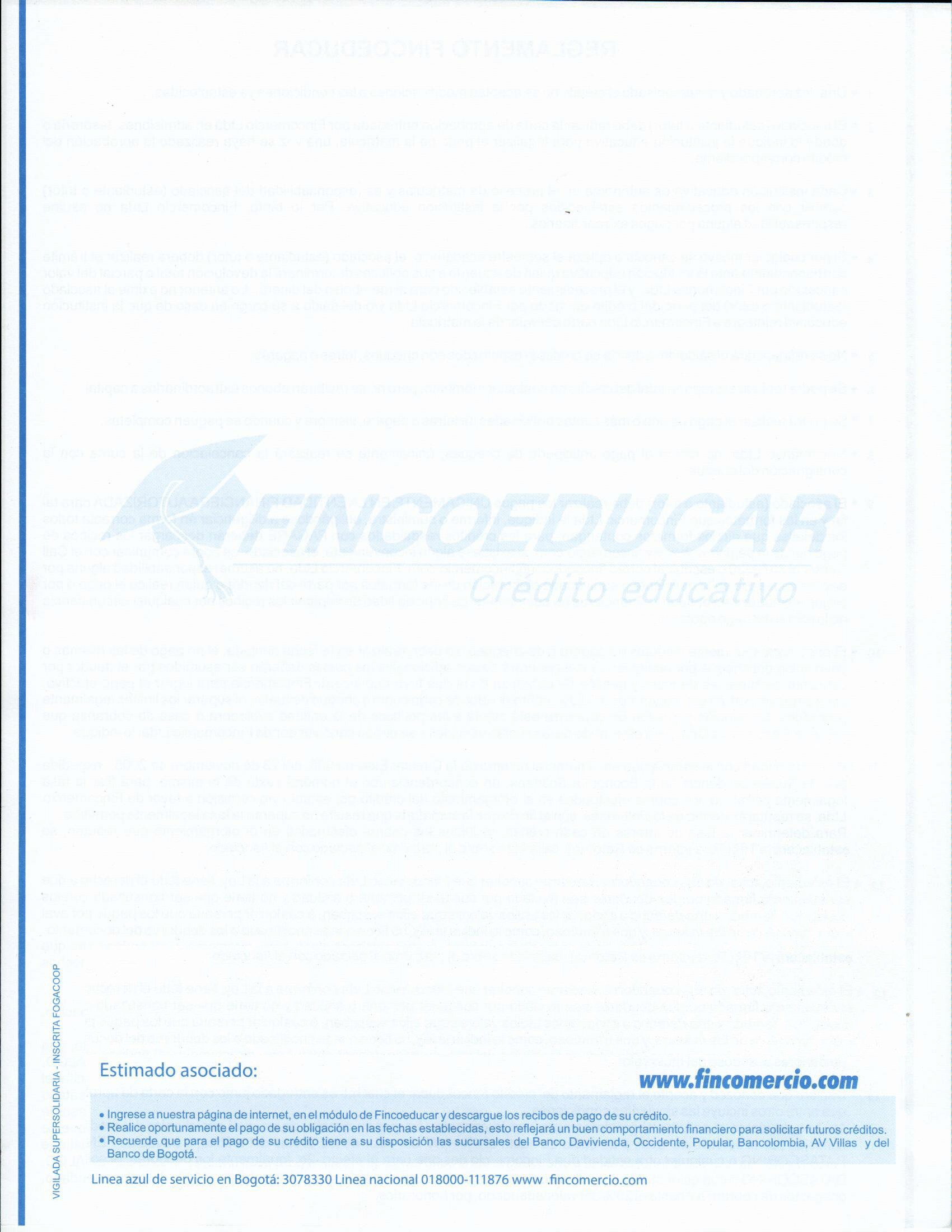 Bogotá D.C.Referencia:	Aprobación Crédito Linea FincoeducarRespetados Señores:Les informamos que fincomercio aprobó la financiación de la matrícula del estudiante relacionado a continuación:Estudiante	DANNA FRANSHESCA MARTIN DELGADILLOIdentificación	CC	1001301529Programa Academico	CINE Y TVCódigo	63222037Semestre	1Recibo	2225363Monto Aprobado:$ 3,535,700 TRES MILLONES QUINIENTOS TREINTA Y CINCO MIL SETECIENTOS DE PESOS M/CTEDicho valor será trasladado a la Universidad de acuerdo a la fecha establecida en el convenio.La aprobación se realiza por el monto registrado en el formulario, recuerde que si ingresa un valor diferente al de la orden de matrícula, Fincomercio no se hará responsable de cobros adicionales.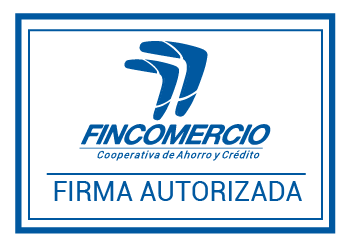 Firma y Sello Fincomercio Ltda.Apreciado(a) Estudiante:FAVOR PRESENTARSE A LA UNIVERSIDAD O CENTRO EDUCATIVO PARA CONTINUAR CON SU PROCESO DE MATRICULA DENTRO DE LAS FECHAS ESTABLECIDAS POR LA INSTITUCIÓNBienvenido a FINCOMERCIO, esperamos prestarle siempre un servicio excelenteBogotá D.C.15 de Julio	de 2022COOPERATIVA DE AHORRO Y CRÉDITO FINCOMERCIO LTDA.Señor(a)DANNA FRANSHESCA MARTIN DELGADILLOBogotá D.C.Apreciado(a) Señor(a):SOLICITUD DE CRÉDITO FINCOEDUCARDe acuerdo con su solicitud Fincomercio Ltda., ha aprobado su financiación de matrícula, en las siguientes condiciones:EstudianteDANNA FRANSHESCA MARTINCodeudorROCIO DEL PILAR DELGADILLO BELTRANIdentificación CC/TI/CE UniversidadPrograma Académico SemestreTitular del créditoCC 1001301529CORP UNIVERSITARIA UNITECPregrado 1DANNA FRANSHESCA MARTINIdentificación CC/TI/CE CC 52811926Número Crédito	182908010354955900CONDICIONESPLAN DE PAGOSCondicionesDeclaro que conozco y acepto las condiciones del crédito y del reglamento del crédito Fincoeducar el cual me es entregado junto con la carta de aprobación, que entre otros incluye las siguientes condiciones:Bienvenidos a FINCOMERCIO, esperamos prestarte siempre un servicio excelente.	 Funcionario DIANA CAROLINA RODRIGUEZ	Valor PrestamoValor Prestamo$3,785,753PlazoPlazo6 Mes(es)Valor Cuota	$677,797Valor Cuota	$677,797Valor Cuota	$677,797Valor MatrículaValor Matrícula$3,535,700Tasa FijaTasa Fija16.21% E.ALinea	EDUCATIVO PAGARELinea	EDUCATIVO PAGARELinea	EDUCATIVO PAGAREFch. 1er pagoFch. 1er pago2022/08/201.26 % E.MFecha Aprobación SolicitudFecha Aprobación Solicitud2022/07/15Frecuencia de Cobro	MensualFrecuencia de Cobro	MensualFrecuencia de Cobro	MensualValor a recogerValor a recoger$0Créditos a recogerCréditos a recogerDEDUCCIONESDEDUCCIONESDEDUCCIONESDEDUCCIONESDEDUCCIONESDEDUCCIONESDEDUCCIONESDEDUCCIONESDEDUCCIONESInterés de Ajuste$7,949Iva Gastos Admin.Iva Gastos Admin.$4,655Comisión Aval$193,5794 x 1000 (GMF)$14,143Seguro de Ajuste$3,453GarantíaGarantíaPagaréGMF Aval$774Vinculación$0CuotaNúmero CréditoFecha PagoValor CuotaCapitalInterésSeguroAporte/AhorroSaldo Capital118290801035495592022/08/20$677,797$608,853$47,692$6,252$15,000$3,176,900218290801035495592022/09/20$677,797$617,528$40,022$5,247$15,000$2,559,372318290801035495592022/10/20$677,797$626,328$32,242$4,227$15,000$1,933,044418290801035495592022/11/20$677,797$635,252$24,352$3,193$15,000$1,297,792518290801035495592022/12/20$677,797$644,305$16,349$2,143$15,000$653,487618290801035495592023/01/20$677,797$653,487$8,231$1,079$15,000$0